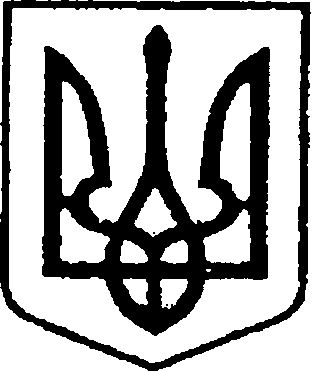 	          У К Р А Ї Н А    	   ЧЕРНІГІВСЬКА ОБЛАСТЬН І Ж И Н С Ь К А    М І С Ь К А    Р А Д А34 сесія VIII скликанняР І Ш Е Н Н Явід 08 листопада 2023  року                     м. Ніжин	                     № 34-34/2023У відповідності до статей 25, 26, 42, 59, 60, 73 Закону України «Про місцеве самоврядування в Україні», Регламенту Ніжинської міської ради Чернігівської області, затвердженого рішенням Ніжинської міської ради від      27 листопада 2020 року № 3-2/2020 (зі змінами), враховуючи лист першого заступника міського голови з питань діяльності виконавчих органів ради Вовченка Ф.І. від 02.11.2023 року № 01.1-12/1931, Форми передачі права власності від 08.08.2023 р. та 14.09.2023 р №3, №4 між Ніжинською міською радою та Програмою Розвитку ООН щодо передачі права власності на техніку Ніжинській міській раді, Ніжинська міська рада вирішила:	1. Прийняти безоплатно у комунальну власність Ніжинської міської територіальної громади та поставити на баланс виконавчого комітету  Ніжинської міської ради, товарно-матеріальні цінності, отримані в рамках співпраці Ніжинської міської територіальної громади Чернігівської області з Програмою  Розвитку ООН, яка безвідплатно та безповоротно передає в якості міжнародної технічної допомоги згідно з проєктом «Підтримка ЄС для Сходу України – відновлення, зміцнення миру та урядування» :	1.1.  Інтерактивна панель Intboard GT86. Кількість - 1 (один) шт., ціна за одиницю товару – 145 350,80 грн. (Сто сорок п’ять тисяч триста п’ятдесят гривень 80 коп.), загальна вартість товару – 145 350,80 грн. (Сто сорок п’ять тисяч триста п’ятдесят гривень 80 коп.).	1.2. Мобільний стенд Intboard 65-86. Кількість - 1 (один) шт., ціна за одиницю товару – 10 583,85 грн. (Десять тисяч п’ятсот вісімдесят три гривні    85 коп.), загальна вартість товару – 10 583,85 грн. (Десять тисяч п’ятсот вісімдесят три гривні 85 коп.).	1.3. Кондиціонер СН-S18FTXF-NG. Кількість - 1 (один) шт., ціна за одиницю товару – 33 596,00 грн. (Тридцять три тисячі п’ятсот дев’яносто шість гривень 00 коп.), загальна вартість товару –  33 596,00 грн. (Тридцять три тисячі п’ятсот дев’яносто шість гривень 00 коп.).	1.4. Фліпчарт маркер 75*100 двосторонній UB-F 75*100W Duo.    Кількість - 1 (один) шт., ціна за одиницю товару – 3 700,00 грн. (три тисячі сімсот гривень 00 коп.), загальна вартість товару –  3 700,00 грн. (три тисячі сімсот гривень 00 коп.).	1.5. Дошка 100х150 cm (UB100x150W). Кількість - 1 (один) шт., ціна за одиницю товару – 2183,00 грн. (Дві тисячі сто вісімдесят три гривні 00 коп.), загальна вартість товару –  2183,00 грн. (Дві тисячі сто вісімдесят три гривні     00 коп.).	1.6. Кулер HotFrost V 115 B. Кількість - 1 (один) шт., ціна за одиницю товару – 8 103,00 грн. (Вісім тисяч сто три гривні 00 коп.), загальна вартість товару –  8 103,00 грн. (Вісім тисяч сто три гривні 00 коп.)..	1.7. Термопот PANASONIC NC-EG4000KTS. Кількість - 1 (один) шт., ціна за одиницю  товару – 4 551,00 грн. (Чотири тисячі п’ятсот п’ятдесят        одна гривня 00 коп.), загальна вартість товару – 4 551,00 грн. (Чотири тисячі п’ятсот п’ятдесят  одна гривня 00 коп.)          1.8. Кавомашина Miele	CM5510 (29551004RU). Кількість - 1 (один) шт., ціна за одиницю товару – 42 883,00 грн. (Сорок дві тисячі вісімсот вісімдесят три гривні 00 коп.), загальна вартість товару – 42 883,00 грн. (Сорок дві тисячі вісімсот вісімдесят три гривні 00 коп.).	1.9. Настільна лампа LEDVANCE LED PANAN FOLD 5W 4000K. Кількість - 4 (чотири) шт., ціна за одиницю товару – 555,00 грн. (П’ятсот п’ятдесят п’ять гривень 00 коп.), загальна вартість товару – 2 220,00 грн. (Дві тисячі двісті двадцять гривень 00 коп.).	1.10. Monoblock / Моноблок HP Pavilion AiO 23.8" 24-ca1028ua (6C8F8EA). Кількість - 5 (п’ять) шт., ціна за одиницю товару – 45 473,74 грн. (Сорок п’ять тисяч чотириста сімдесят три гривні 74 коп.), загальна вартість товару – 227 368,70 грн. (Двісті двадцять сім тисяч триста шістдесят                 вісім гривень 70 коп.).	1.11. Laptop / Ноутбук HP Pavilion 15-eg3033ua 15.6" FHD IPS. Кількість - 1 (один) шт., ціна за одиницю товару – 36 383,21 грн. (Тридцять шість тисяч триста вісімдесят три гривні 21 коп.), загальна вартість товару – 36 383,21 грн. (Тридцять шість тисяч триста вісімдесят три гривні 21 коп.).	1.12. Software / Програмна продукція Microsoft Office Home and Business 2021 All Lng PK Lic Online Central/Eastern Euro Only Dw.  Кількість - 6 (шість) шт., ціна за одиницю товару – 8 890,36 грн. (Вісім тисяч вісімсот дев’яносто гривень 36 коп.), загальна вартість товару – 53 342,16 грн. (П’ятдесят три тисячі триста сорок дві гривні 16 коп.).1.13. Open Pluggable Specification (OPS) PC module / Модуль OPS PC INTBOARD i5-10/8GB/SSD 256GB.  Кількість - 1 (один) шт., ціна за одиницю товару – 37 305,62 грн. (Тридцять сім тисяч триста п’ять гривень 62 коп.), загальна вартість товару – 37 305,62 грн. (Тридцять сім тисяч триста п’ять гривень 62 коп.).	1.14. Set Conference camera and Speakerphone/Система Відеоконференцзв'язку AVER VC520 Pro 2 (61U0110000AC).  Кількість - 1 (один) шт., ціна за одиницю товару – 61 610,92 грн. (Шістдесят одна тисяча шістсот десять гривень 92 коп.), загальна вартість товару – 61 610,92 грн. (Шістдесят одна тисяча шістсот десять гривень 92 коп.).	1.15. Wireless presentation system /Бездротова система презентацій Infobit iShare X400.  Кількість - 1 (один) шт., ціна за одиницю товару – 37 440,67 грн. (Тридцять сім тисяч чотириста сорок гривень 67 коп.), загальна вартість товару – 37 440,67 грн. (Тридцять сім тисяч чотириста сорок гривень 67 коп.).	1.16. Quick button for wireless presentation system/ Кнопка для бездротової трансляції  зображення iShare HX.  Кількість - 4 (чотири) шт., ціна за одиницю товару – 10 826,57 грн. (Десять тисяч вісімсот двадцять шість гривень 57 коп.), загальна вартість товару – 43 306,28 грн. (Сорок три тисячі триста шість гривень 28 коп.).	1.17. Router / Маршрутизатор MikroTik RouterBOARD RB750GR3 hEX (880MHz/256Mb, 5x1000Mбит, PoE in).  Кількість - 1 (один) шт., ціна за одиницю товару – 1 958,04 грн. (Одна тисяча дев’ятсот п’ятдесят вісім гривень 04 коп.), загальна вартість товару – 1 958,04 грн. (Одна тисяча дев’ятсот п’ятдесят вісім гривень 04 коп.).	1.18. Wi-Fi access point / Точка доступу MikroTik cAP XL ac (RBcAPGi-5acD2nD-XL).  Кількість - 1 (один) шт., ціна за одиницю товару –                                 3 382,17 грн. (Три тисячі триста вісімдесят дві гривні 17 коп.), загальна вартість товару – 3 382,17 грн. (Три тисячі триста вісімдесят дві гривні 17 коп.).	1.19. Multifunctional device / Багатофункціональний пристрій A4 Pantum M7100DW 33ppm ADF.  Кількість - 1 (один) шт., ціна за одиницю товару –                                 9 611,86 грн. (Дев’ять тисяч шістсот одинадцять гривень 86 коп.), загальна вартість товару – 9 611,86 грн. (Дев’ять тисяч шістсот одинадцять гривень        86 коп.).	1.20. Mains filter / Фільтр мережевий Patron (SP-1065).  Кількість - 5 (п’ять) шт., ціна за одиницю товару –   187,96 грн. (Сто вісімдесят сім гривень 96 коп.), загальна вартість товару – 939,80 грн. (Дев’ятсот тридцять  дев’ять гривень       80 коп.).	1.21. Set (keyboard, mouse) /Бездротовий комплект клавіатура та мишка A4tech FG1010.  Кількість - 5 (п’ять) шт., ціна за одиницю товару –   683,76 грн. (Шістсот вісімдесят три гривні 76 коп.), загальна вартість товару – 3 418,80 грн. (Три тисячі чотириста вісімнадцять гривень 80 коп.).	2. Начальнику відділу комунального майна  Управління комунального майна та земельних відносин Ніжинської міської ради Чернеті О.О. забезпечити оприлюднення даного рішення на офіційному сайті Ніжинської міської ради протягом п’яти робочих днів після його прийняття.3. Організацію виконання даного рішення покласти на першого заступника міського голови з питань діяльності виконавчих органів ради Вовченка Ф.І., начальника Управління комунального майна та земельних відносин Ніжинської міської ради Чернігівської області Онокало І.А.4. Контроль за виконанням даного рішення покласти на постійну комісію міської ради з питань житлово-комунального господарства, комунальної власності, транспорту і зв’язку та енергозбереження (голова комісії – Дегтяренко В.М.).Міський голова			      	          		                Олександр КОДОЛАВізують:Начальник Управління комунального майната земельних відносин Ніжинської міської ради	              Ірина ОНОКАЛОПерший заступник міського голови з питань діяльності виконавчих органів ради                                         Федір ВОВЧЕНКОСекретар Ніжинської міської ради                                              Юрій ХОМЕНКОНачальник відділу юридично-кадрового забезпечення апарату виконавчого комітету                                В`ячеслав ЛЕГА                     Ніжинської міської ради     		                    Головний спеціаліст-юрист відділубухгалтерського обліку, звітностіта правового забезпечення Управліннякомунального майна та земельнихвідносин Ніжинської міської ради                                           Сергій САВЧЕНКОГолова постійної комісії міськоїради з питань житлово-комунальногогосподарства, комунальної власності, транспорту і зв’язку та енергозбереження	            Вячеслав ДЕГТЯРЕНКОГолова постійної комісії міської ради з питаньрегламенту, законності, охорони прав і свобод громадян,запобігання корупції, адміністративно-територіальногоустрою, депутатської діяльності та етики                                 Валерій САЛОГУБПро безоплатне прийняття у комунальну власність Ніжинської міської територіальної громади товарно-матеріальних цінностей в рамках співпраці Ніжинської міської територіальної громади Чернігівської області з Програмою  Розвитку ООН